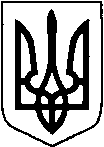 КИЇВСЬКА ОБЛАСТЬТЕТІЇВСЬКА МІСЬКА РАДАVІІІ СКЛИКАННЯДВАДЦЯТЬ   ЧЕТВЕРТА   СЕСІЯперше пленарне засіданняР І Ш Е Н Н Я   22  грудня  2023 року                                                                    № 1111 - 24 - VIIІ
Про  припинення права користування та надання в користування земельних  ділянок                 Розглянувши заяви громадян про надання та припинення права користування земельними ділянками  та цивільно-правові угоди, керуючись статтями 12, 120, 122, 140, 141 Земельного кодексу України, статтями 12, 25 Цивільного кодексу України, Законом України «Про місцеве самоврядування в Україні», Тетіївська міська радаВ И Р І Ш И Л А :1.Припинити право користування земельною ділянкою для  будівництва та обслуговування житлового будинку, господарських будівель і споруд   площею 0,06  га в м. Тетієві по вул. Малиновій, 23:- Революку Василю Миколайовичу  у зв'язку зі смертю.2.Надати земельну ділянку для  будівництва та обслуговування житлового будинку, господарських будівель і споруд  площею 0,06 га в м. Тетієві  по вул. Малиновій,23,  яка   була в користуванні Революка В.М.:- Пилипчук Ользі Василівні  у зв'язку з  свідоцтвом про право на спадщину за заповітом.3.Припинити право користування земельною ділянкою для  будівництва та обслуговування житлового будинку, господарських будівель і споруд  та ведення особистого селянського господарства  площею 0,28  га в с. Кашперівка по вул. Шкільній, 40:- Ткач Ніні Володимирівні  у зв'язку з продажем житлового будинку.4.Надати земельну ділянку для  будівництва та обслуговування житлового будинку, господарських будівель і споруд та ведення особистого селянського господарства  площею 0,28 га в с. Кашперівка по вул. Шкільній, 40,  яка   була в користуванні Ткач Н.В.:- Лук'янову Сергію Васильовичу  у зв'язку з  договором купівлі продажу житлового будинку.5.Спеціалістам  міської ради із земельних питань  та старостам внести зміни  в  земельно-кадастрові книги по обліку земель та направити  відповідну  інформацію в  Тетіївську ДПІ   ГУ ДПС  у  Київській  області для внесення змін до даних по нарахуванню земельного податку.6.Контроль за виконанням даного рішення покласти на постійну депутатську  комісію з питань регулювання земельних відносин, архітектури, будівництва та охорони навколишнього середовища  (голова комісії - Крамар О.А.)  та на першого заступника міського голови Кизимишина В.Й..Міський голова                                                           Богдан  БАЛАГУРА